Nome del corso   MODELLISTICA PER LA MODA - ABPR21A.A. 2020/2021Prof. FRANCESCA TACCONIData   28/02/2021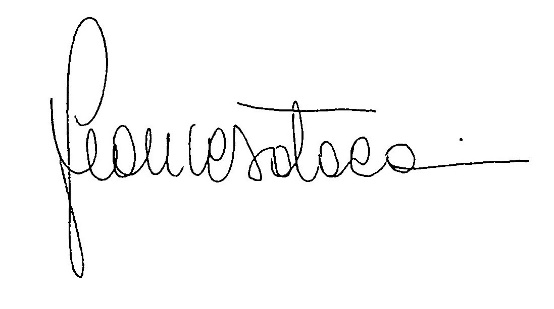 FirmaDataOrario lezioneOrario lezioneoreDatamattinapomeriggioore02/03/202114:30/19:30509/03/202114:30/19:30516/03/202114:30/19:30523/03/202114:30/19:30530/03/202114:30/19:30513/04/202114:30/19:30520/04/202114:30/19:30527/04/202114:30/19:30504/05/202114:30/19:30511/05/202114:30/19:30518/05/202114:30/19:30525/05/202114:30/19:305Totale monte oreTotale monte oreTotale monte ore60